Date limite de candidature / Application deadline : September 18, 2019INFORMATIONS ADMINISTRATIVES / PERSONAL INFORMATIONNOM/ FAMILY NAME :  	 Prénom (s) / Given name (s):	 Civilité / Gender :	 Nationalité / Citizenship :	 Date de naissance (jour/mois/année) / Date of birth (day/month/year) :	 Ville et pays de naissance / Place of birth (city and country):	 Addresse / Permanent postal address :	  Téléphone fixe / Home phone :	 Téléphone portable / Mobile phone :	 E-mail :	  Pays de votre diplôme actuel / Country of your current degree □ FRANCE		□ AUTRE – indiquer le pays / OTHER – indicate the country   FORMATION SUPERIEURE / UNIVERSITY STUDIESExamen d’entrée à l’université / University entrance examDate / Date :Lieu / Place :Résultat / Grade : 				Classement / Ranking :Nom de l’université / Name of the university : Département / School, Faculty, Department :Adresse de l’université / Address of the university :Diplôme en cours / Current degree pursued :  Date d’obtention du diplôme / Planned graduation date :Si disponible, classement dans le département (sur le nombre total d’étudiants du département) / Ranking in Department (out of the total number of students of the department), if available :Si disponible, classement dans la spécialité (sur le nombre total d’étudiants de la spécialité) / Ranking in specialty (out of the total number of students in the specialty), if available :Nombre d’années d’études universitaires au 1er septembre 2019/Number of years of university studies as of September 1, 2019 : Si vous êtes également candidat dans d’autres établissements (français ou étrangers), veuillez les indiquer ci-dessous / If you are applying in other institutions (in France or abroad), please indicate the names and priority belowAvez-vous effectué des stages ? (sujet, fonction, organisme) / Previous internship experiences (if applicable) : subject, place Prix et distinctions honorifiques à l’université (année et nom des prix ou distinctions) / Academic Honours and Awards (year and name of the Honours and Awards) :Vos recommandants / Your recommenders:Langue maternelle / Mother tongue :Langues étrangères (et votre niveau actuel) / Foreign Languages  (and your current level) Débutant- moyen - courant (Beginner – moderate - fluent)Français / French : Si vous avez suivi des cours de français, faire remplir le formulaire à télécharger par l’un de vos professeurs / If you already attended French classes, download the form and ask one of your teachers to fill it out  Anglais/English :Autres / Others :Si vous avez passé des tests /If you already passed certificates Activités extra académiques /Extra curricular activities :Sports :cursus envisagé / FoRESEEN ACADEMIC TRACKCocher la case correspondante / Tick the appropriate box  □   AdMIssION en ANNEE 1 / ADMISSION IN Year 1    □   ADMISSION EN ANNEE 2 / ADMISSION IN YEAR 2   Pour la 2ème année du cycle ingénieur seulement / only if you apply for YEAR 2  Indiquer au moins une majeure envisagée pour la 2ème année du cycle ingénieur :Choose at least one track for YEAR 2 by ticking the appropriate box Cliquer sur le lien pour plus de details / Click on the link for more detailshttps://www.ensta-paristech.fr/fr/devenir-ingenieur/formation-2e-anneehttps://www.ensta-paristech.fr/en/becoming-engineer/2nd-year-diplome-d-ingenieur-1st-year-msc-engineering-programme□ Majeure « Mécanique »   		   Mechanical Engineering track□ Majeure « Mathématiques appliquées » 	   Applied Mathematics track□ Majeure Sciences et Technologies de l’Information et de la Communication "STIC"   		    Information and Communication Sciences and Technologies track (STIC  LOGEMENT/ HOUSING CANDIDATURE / APPLICATION J’ai l’honneur de demander mon admission comme élève à l’Ecole nationale supérieure de techniques avancées. J’ai pris connaissance des conditions particulières d’admission sur titres.Je déclare l’authenticité des renseignements fournis.Je note que toute déclaration inexacte ou incomplète et comportant de mon fait falsification ou déformation entraînera annulation immédiate de ma candidature (voire révocation après éventuelle admission)I hereby apply to be admitted at ENSTA Paris.  I am aware of the conditions of admission for international degree –seeking students.I certify that the information provided in my application file is correct and complete.  Any incomplete or false declaration made on purpose will lead to the cancellation of my application before and after admission A ______________________, le ___________________Place                                           date Signature du candidat / Signature of the applicant___________________ 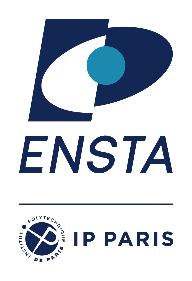  HOW TO APPLY You have to submit an electronic version in one single .pdf file of your full application (including scanned official documents) except recommendation letters to international@ensta.fr before September 18, 2019The requested documents are (in the following order for the .pdf file) : - Application form filled out and signed (download the form)
- Resume (CV) 
- A letter of statement in French or in English   - If applicable the certificate from a French teacher (download the form) OR official score reports  for French tests 
- The list of courses already taken (download the form)- If you apply within the frame of a double degree program, approval letter from your coordinator  (download the form)
- Two letters of recommendation from two professors (download the form)
- Official Academic Transcripts of Records (marks obtained since the beginning of university   studies): original language and official translation in English or in French - List of the classes attended during your current year - Copy of your passport OR copy of your birth certificate with official translation in French if you  don’t have an international passport 
- Certification of Diplomas and Degrees Received, if any 
- Certifications of Academic Honours and Awards listed in your application form
- If applicable
                Official Ranking Certification(s)
                Official score reports for English test(s) The original documents must also be sent by postal mail, including the recommendation letters, before September 18, 2019 to :ENSTA Paris - Ecole Nationale Supérieure de Techniques AvancéesOffice for Development, International Relations and Corporate Partnerships828, boulevard des Maréchaux,91762 Palaiseau CedexFRANCETout dossier incomplet ou envoyé après la date limite (le cachet de la poste faisant foi) sera rejeté.Applications incomplete or sent after the deadline will be rejected. COMMENT CANDIDATER Vous devez envoyer votre candidature complète en un seul fichier .pdf, incluant tous les documents sauf les lettres de recommandation à international@ensta.fr  avant le 18 septembre 2019Les documents à fournir sont (dans l’ordre ci-dessous)  - Formulaire de candidature rempli et signé (télécharger le formulaire)
- un CV 
- Une lettre de motivation en français ou en anglais  
- Si possible, le certificat de niveau de français rempli par un professeur de français (télécharger  le formulaire) OU le résultat d’un test officiel de français 
- La liste des cours déjà suivis (télécharger le formulaire)- Si vous candidatez dans le cadre d’un programme de double diplôme, l’attestation de votre   coordinateur (téléchargez le formulaire)
- Deux lettres de recommandations de deux professeurs (télécharger le formulaire) 
- Relevés de notes officiels de toutes vos années universitaires (en langue originale et traduction  officielle en français ou en anglais)- Liste des cours suivis durant l’année en cours  
- Copie de votre passeport OU certificat de de naissance avec traduction officielle en français si  vous n’avez pas de passeport     
- Copies des diplômes 
- Copies des prix et distinctions indiqués dans votre formulaire de candidature 
Si disponible Attestations de classementsRésultat officiel de test d’anglaisLes documents originaux doivent également être envoyés par courrier, y compris les lettres de recommandation avant le 18 septembre 2019 à :ENSTA Paris - Ecole Nationale Supérieure de Techniques AvancéesDirection du Développement, des Relations Internationales et des Partenariats Entreprises (DRIPE)828, boulevard des Maréchaux,91762 Palaiseau CedexFRANCETout dossier incomplet ou envoyé après la date limite (le cachet de la poste faisant foi) sera rejeté.Applications incomplete or sent after the deadline will be rejected. 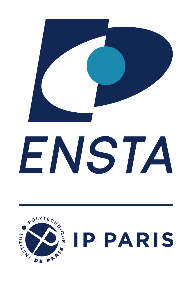 Ecole Nationale Supérieure deTechniques Avancées828, boulevard des Maréchaux, 91762 Palaiseau Cedexwww.ensta.frFORMULAIRE DE CANDIDATURE/ APPLICATION FORM  International admission at ENSTA Paris  APPLICATION FORM -  DEGREE PROGRAM    ‘DIPLOME  INGENIEUR’    Cadre réservé à l’administration / Do not fill Cadre réservé à l’administration / Do not fill Cadre réservé à l’administration / Do not fill PhotoAdmissibilité□ admis□ refuséAdmission□ admis□ refuséN° dossierPhotoAnnée académique Academic yearNom de l’universitéName of the universityGPA global (/100)Overall GPA (/100)GPA pour les matières scientifiques (/100)GPA in scientific fields (/100)GPA en Maths(/100)GPA in Maths(/100)Classement dans le département (indiquer le nombre total d’étudiants) Ranking in Department(/total number of students)Classement dans la spécialité (indiquer le nombre total d’étudiants)Ranking in Specialty(/total number of students)1ère année 1st year 2ème année 2nd year 3ème année 3rd year 4ème année 4th year …NOM et prénom /NAME and first nameTitre / TitleUniversité / UniversityEmailRecommandant / Recommender          1Recommandant / Recommender          2NiveauLevelNom du testName of certificate Résultat ScoreDateFrançais / FrenchAnglais / EnglishAutres /othersAll courses are taught in French in the degree program ‘Diplôme Ingénieur’ at ENSTA PAris Do you feel like you can already attend a scientific class taught in French ?□ yes□ noDo you wish to attend intensive French classes during the summer ?□ yes□ noSouhaitez-vous que l’ENSTA Paris vous propose un logement ? Do you wish accommodation provided by ENSTA Paris ?□ oui / yes □ non / no 